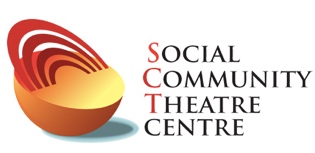 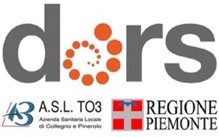 SCUOLA DI FORMAZIONE DI BASE IN TEATRO SOCIALE E DI COMUNITÀottobre 2020 - giugno 2021 - TorinoIl/La sottoscritto/aCognome_________________________________Nome________________________________Luogo di nascita _______________Prov_______Data di nascita______________________Telefono_________________________________Cellulare_______________________________Email_________________________________________________________________________Codice Fiscale/P.IVA____________________________________________________________Professione____________________________________________________________________Esperienze teatrali/di TSC_________________________________________________________Se sì, quali________________________________________________________________________________________________________________________________________________________________________________________________________________________________SONO INTERESSATO A FREQUENTARELa scuola di Base in Teatro Sociale e di Comunità (Laboratorio di Teatro Sociale e di Comunità settimanale)INFORMAZIONI-Iscrizioni entro il 19 ottobre 2020- Il seguente modulo di iscrizione è da compilare in ogni sua parte e spedire via email, comprensivo di copia della carta di identità, alla Segreteria:  cerrone@socialcommunitytheatre.com-È possibile frequentare i percorsi relativi alla Formazione Avanzata in TSC contemporaneamente alla Formazione di Base previo accordo con la Direzione della ScuolaQUOTE E TERMINI DI PARTECIPAZIONEDopo l’invio della scheda di iscrizione la Segreteria vi darà conferma di ricezione e di pagamento della prima rata, previo raggiungimento del numero minimo di iscritti.Quota di partecipazione alla Scuola di Base in TSC – € 420 + € 10 assicurazioneI Rata entro il 19/10/2020 € 200 + € 10 assicurazioneII Rata entro il 15/02/2021 € 150III Rata entro il 15/04/2021 € 70PAGAMENTO DA EFFETTUARSI TRAMITE BONIFICO BANCARIO A:Associazione Culturale Teatro Popolare Europeo Banca Sella Filiale di CUORGNÉ (TO)C/C intestato a Associazione Culturale TEATRO POPOLARE EUROPEOIBAN: IT 30 M 03268 30450 053906329980CAUSALE: NOME + COGNOME + NOME PERCORSO E NUMERO RATAINFORMAZIONI -La quota di partecipazione non è rimborsabile in caso di assenze o abbandoni di corso-L’attestato verrà rilasciato per un numero di presenze superiore al 70%Verrà rilasciata ricevuta fiscale o fattura (no fattura elettronica) a seconda delle esigenze. Barrare:  ricevuta fiscale               fattura fiscale (in aggiunta alla quota di iscrizione IVA al 22%) Data______________                                                                               